ANEXA 1MODEL FIȘĂ PROPUNERE DE PROIECT POCUSolicitantDate de identificare – se completează după modelul de mai jos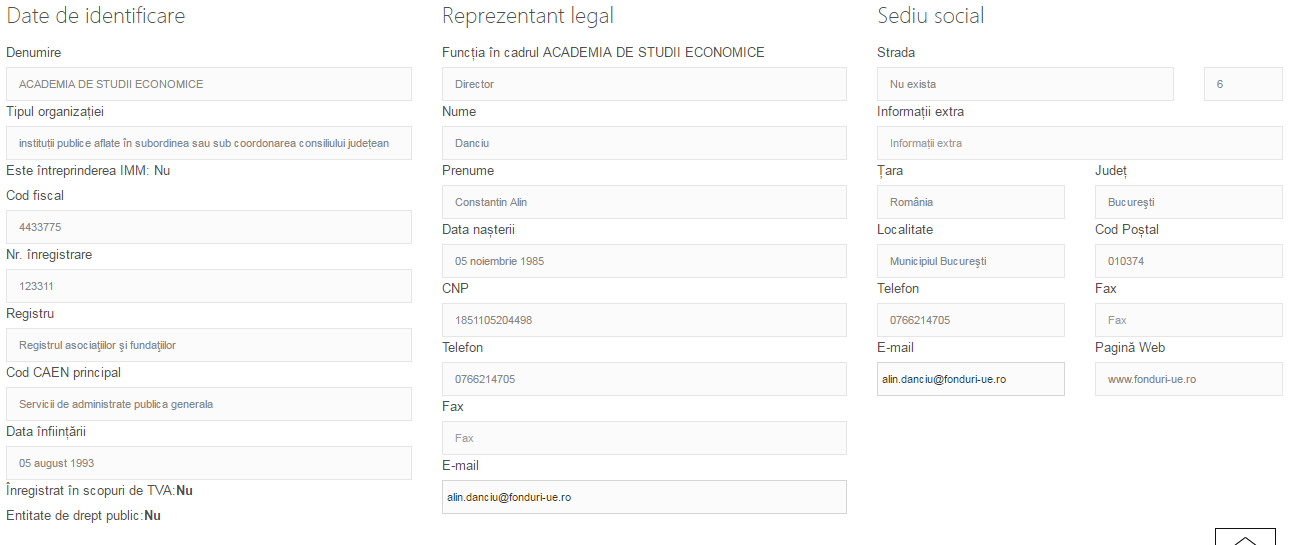 2.Responsabil de proiect3.Persoană de contact4.Capacitate solicitant și parteneriSe completează atât pentru solicitant, cât și pentru fiecare membru al structurii parteneriale, după caz.Sursa de cofinanțareCod CAEN relevantCapacitate administrativă5.Localizare proiect6.Obiective proiectObiectivul general al proiectului/ Scopul proiectuluiObiectivele specifice ale proiectului7.Rezultate așteptate8.Context9.Justificare10.Grup țintă11.SustenabilitateDescriere/ valorificarea rezultatelor:Transferabilitatea rezultatelor12. Complementaritatea cu investițiile hard, de tip FEDRVă rugăm să prezentați modalitatea prin care se asigură complementaritatea între măsurile soft FSE propuse prin proiect și investițiile de tip FEDR în infrastructura aferentă intervențiilor proiectului, inclusiv prin intermediul finanțărilor din alte surse.13.RelevanțăReferitoare la proiectStrategii relevanteReferitoare la alte strategii14.RiscuriDescriere: Detaliere riscuri: 15.Principii orizontaleEGALITATE DE ȘANSEA se vedea în acest sens recomandările din Ghidul privind integrarea principiilor orizontale în cadrul proiectelor finanţate din Fondurile Europene Structurale și de Investiții 2014-2020, și, dacă este cazul, măsurile minime impuse prin Ghidul solicitantului – Condiții specifice.Egalitatea de genNediscriminareDEZVOLTARE DURABILĂA se vedea în acest sens recomandările din Ghidul privind integrarea principiilor orizontale în cadrul proiectelor finanţate din Fondurile Europene Structurale și de Investiții 2014-2020, și, dacă este cazul  măsurile minime impuse prin Ghidul solicitantului.Poluatorul plătește Protecția biodiversitățiiUtilizarea eficientă a resurselor Atenuarea și adaptarea la schimbările climaticeReziliența la dezastre16.MetodologieMetodologie17.Indicatori prestabilițiSe completează pentru fiecare componentă.Indicatori prestabiliți de rezultatIndicatori prestabiliți de realizare18.Plan de achizițiiSe completează pentru fiecare membru al structurii parteneriale, după caz.Pentru Tip contract, tip procedură și monedă se selectează din nomenclator.Pentru acest apel, pot fi completate doar procedurile de achiziții nedemarate la data depunerii cererii de finanțare – se vor completa doar valoarea și datele estimate de derulare.Se vor introduce TOATE achizițiile preconizate a fi efectuate în cadrul proiectului. La momentul completării bugetului proiectului acestea vor fi alocate pe activități/ subactivități prin selectarea acestora din listă. 19.Resurse umane implicateResurse umane implicate – vă rugăm să descrieți:20. Resurse materiale implicate Resurse materiale implicate21.Activități previzionateSe vor enumera activitățile și, după caz, subactivitățile ce urmează a fi derulate, în vederea obținerii rezultatelor preconizate, cu precizarea termenelor estimate. Astfel, fiecărei activități introduse în aplicație îi va/vor corespunde unul/ mai multe rezultate definit/e anterior în apel. În funcție de apel, activitățile vor putea include una sau mai multe subactivități.22.Buget - Activități și cheltuieliSe va completa fișierul .xsl. anexat fișei (Anexa 1.a)Pentru acest pas este necesară completarea următoarelor rubrici: Descrierea cheltuielii – în această rubrică se vor introduce informaţii privind denumirea cheltuielii, precum și descrierea tehnică a acesteia (ex: laptop, procesor i7, 8 gb ram etc.). Pentru costurile salariale se recomandă ca în descrierea cheltuielii să se precizeze numărul de ore de lucru pe zi, după caz, precum și numărul de zile sau luni pentru care va fi angajată fiecare persoană.Categorie – se va selecta din nomenclator categoria în care se încadrează cheltuiala.Subcategorie – se va selecta din nomenclator subcategoria în care se încadrează cheltuiala.Tip – se va selecta dacă cheltuiala este directă sau indirectă.Achiziție – dacă cheltuiala reprezintă o achiziție și aceasta a fost deja introdusă la secțiunea „Plan de achiziții”, în acest moment poate fi asociată cheltuielii.U.M. – unitatea de măsură (pentru costurile salariale se recomandă ca unitatea de măsură să fie ora).Cantitate – cantitatea folosită în cadrul activității/ subactivității.Preț unitar fără TVA Procent TVA – se va introduce procentul TVA aplicabil cheltuielii.Nerambursabil – se calculează valoarea nerambursabilă aferentă cheltuielii (în funcție de cofinanțarea stabilită)  Justificare – Vă rugăm să justificați necesitatea efectuării cheltuielii, cantitatea și costul unitar.În cazul în care cheltuiala este aferentă unei scheme de ajutor de minimis, se va completa „DA”.23. Anexe 1.	Acordul de parteneriat, semnat de solicitant împreună  cu partenerii (anexa 5 la Contractul de finanțare condiții generale POCU, conform Orientări privind accesarea finanțărilor în cadrul Programului Operațional Capital Uman 2014-2020 - varianta noiembrie 2018) – acest document se depune în cazul în care proiectul se implementează în parteneriat2.	Declarație de angajament, semnata de solicitant (anexa 2 la Orientări privind accesarea finanțărilor în cadrul Programului Operațional Capital Uman 2014-2020 - varianta noiembrie 2018)3.	Declarație de eligibilitate, semnata de solicitant (anexa 3 la Orientări privind accesarea finanțărilor în cadrul Programului Operațional Capital Uman 2014-2020 - varianta noiembrie 2018) – în cazul în care proiectul se implementează în parteneriat, se depune câte un exemplar semnat de fiecare membru al parteneriatului4.	Declarația privind evitarea dublei finanțări, semnata de solicitant (anexa 4 la Orientări privind accesarea finanțărilor în cadrul Programului Operațional Capital Uman 2014-2020 - varianta noiembrie 2018) – în cazul în care proiectul se implementează în parteneriat, se depune câte un exemplar semnat de fiecare membru al parteneriatului5.	Declarație privind eligibilitatea TVA aferentă cheltuielilor ce vor fi efectuate în cadrul operațiunii propuse spre finanţare din FESI 2014-2020, semnata de solicitant (anexa 5 la Orientări privind accesarea finanțărilor în cadrul Programului Operațional Capital Uman 2014-2020 - varianta noiembrie 2018) - varianta noiembrie 2018) – în cazul în care proiectul se implementează în parteneriat, se depune câte un exemplar semnat de fiecare membru al parteneriatului6.	Declarație pe propria răspundere privind asumarea responsabilității pentru asigurarea sustenabilității măsurilor sprijinite, semnata de solicitant – în cazul în care proiectul se implementează în parteneriat, această declarație este semnată de toți membrii parteneriatului (anexa 8 - model atașat) 7. 	Declarație de consimțământ privind prelucrarea datelor cu caracter personal (anexa 8)8. 	Declarație declaraţie pe proprie răspundere a beneficiarului de raportare către GAL Târgoviștea Egalității de Șanse (anexa 9)Nume:Prenume:Funcție: Se completează cu numele și prenumele managerului de proiect.Se completează cu numele și prenumele managerului de proiect.Manager de proiectTelefonFaxEmailSe completează cu nr. de telefon al managerului de proiect.Se completează cu nr. de fax al managerului de proiect.Se completează cu adresa de post electronică a managerului de proiect.Nume Prenume Funcție Persoana de contact este persoana desemnată de solicitant să mențină contactul cu AM/OI/GAL. Persoana de contact poate fi aceeași cu reprezentantul legal sau managerul de proiect.Persoana de contact este persoana desemnată de solicitant să mențină contactul cu AM/OI/GAL. Persoana de contact poate fi aceeași cu reprezentantul legal sau managerul de proiect.Se completează cu denumirea funcției pe care o deține persoana de contact desemnată, în cadrul proiectului.TelefonFax Email Se completează cu nr. de telefon al persoanei de contact.Se completează cu nr. de fax al persoanei de contact.Se completează cu adresa de postă electronică a persoanei de contact.Buget localBuget de statBugetul asigurărilor socialeVenituri proprii ale autorității publiceContribuție privatăSe menționează codul CAEN relevant1. Descrierea experienței specifice relevante pentru proiectVă rugăm să descrieți experiența dumneavoastră pentru demonstrarea capacității financiare a structurii parteneriale (cu privire la modalitatea de verificare a capacitații la momentul depunerii cererii de finanțare la AMPOCU, a se vedea și documentul ”Orientări privind accesarea finanțărilor în cadrul Programului Operațional Capital Uman 2014-2020”).2. Descrierea rolului solicitantului sau partenerului în proiectSolicitantul și, dacă e cazul, partenerul/ partenerii își vor descrie atribuțiile și implicarea în cadrul proiectului.RegiuneJudețLocalitateInformații proiectSe va completa cu alte informații relevante despre localizarea proiectului la nivelul teritoriului SDLSe vor prezenta și descrie obiectivul general (scopul) proiectului și modul în care proiectul va genera un efect pozitiv pe termen lung.Nr. crt.Descriere obiective specifice ale proiectuluiSe vor prezenta obiectivele specifice ale proiectului. Obiectivele specifice trebuie să fie formulate clar, cuantificate și în strânsă corelare cu activităţile și rezultatele (output) prevăzute.Nr. crt.Detalii rezultat1Se vor prezenta atât rezultatele corespunzătoare obiectivelor proiectului, cât și rezultatele imediate estimate a fi obținute ca urmare a realizării activităților proiectului; fiecare rezultat imediat va fi corelat cu activitatea/ subactivitatea căreia îi corespunde.Rezultatele, inclusiv cele imediate, ale proiectului trebuie să reprezinte îmbunătățiri/ beneficii reale bine corelate cu obiectivele, activitățile și indicatorii de realizare imediată şi cu cei de rezultat .În cadrul acestei secțiuni se vor prezenta următoarele:aspecte concrete și relevante privind locul (zona) de desfășurare a proiectului;motivarea alegerii soluției propuse pentru rezolvarea nevoii identificate din punctul de vedere al problematicii DLRC;contribuţia proiectului la implementarea mecanismelor DLRC. Vă rugăm să descrieți următoarele aspecte:principalele probleme pe care își propune să le rezolve proiectul; explicați de ce problema/problemele vizate sunt importante pentru comunitatea DLRC vizată, precum și modul în care proiectul contribuie la soluționarea nevoilor specifice ale comunității DLRC vizate;sursele de informare (studii, analize etc.) relevante, din care rezultă existența necesității vizate de proiect; valoarea adăugată a proiectului: impactul estimat și beneficiile aduse comunității DLRC vizateVă rugăm să descrieți grupul ţintă, inclusiv din perspectiva categoriilor și a dimensiunilor acestora. Descrieți, de asemenea, metodologia de identificare și selecție a grupului țintă (criterii de selecție, mecanisme și alte aspecte pe care le considerați relevante) și modalitatea de implicare a membrilor grupului țintă în activitățile proiectului. Descrieți nevoile grupului țintă, precum și modul în care proiectul soluționează aceste nevoi.IMPORTANT! Această secțiune trebuie să fie bine corelată cu secțiunea „Justificare”.Vă rugăm să descrieți cât mai concret modalitățile de  valorificare a rezultatelor proiectului după finalizarea acestuia. De asemenea, vă rugăm să descrieți concret sustenabilitate la nivel de politici și sustenabilitatea instituțională.Vă rugăm să descrieți cât mai concret modalitățile de  transfer al rezultatelor proiectului.Se va descrie modalitatea în care proiectul, prin scopul și obiectivele sale, contribuie la realizarea obiectivelor specifice ale POCU/ apelului (în special obiectivul specific 5.1 și prioritatea de investiții 9.vi.). Vă rugăm, descrieți contribuţia proiectului la îndeplinirea obiectivelor din documentele strategice relevante pentru proiect la nivel național:Acordul de parteneriat 2014-2020Recomandările Specifice de Țară Programul Național de ReformăStrategia Națională privind  Incluziunea Socială și Reducerea Sărăciei 2015-2020Strategia Națională pentru Ocuparea Forței de Muncă 2014-2020Strategia Guvernului României de Incluziune a Cetățenilor Români aparținând Minorității Romilor 2012-2020 Strategia Națională de Sănătate 2014-2020Strategia Națională privind Incluziunea Socială a Persoanelor cu Dizabilități 2014-2020Strategia Națională pentru Protecția și Promovarea  Drepturilor Copilului 2014 – 2020Strategia Națională pentru Promovarea Îmbătrânirii Active și Protecția Persoanelor Vârstnice pentru perioada 2015-2020Strategia Națională privind Reducerea Părăsirii Timpurii a ȘcoliiStrategia pentru Învățarea pe tot Parcursul ViețiiSe va descrie modul în care proiectul are legătură/ se încadrează/ contribuie la realizarea obiectivelor altor strategii localeîn domeniu, modul în care proiectul se corelează cu alte proiecte finanţate din fonduri publice/ private în localitate etc. Se completează cu informații relevante privind strategiile selectate.Se vor descrie principalele constrângeri şi riscuri identificate cu privire la implementarea activităților proiectului.Nr. crt.Risc identificatMăsuri de atenuare ale risculuiSe va completa fiecare dintre riscurile identificate cu privire la implementarea activităților proiectului, precizând impactul fiecărui risc identificat (semnificativ/ mediu/ mic). Se vor descrie măsurile de diminuare/ remediere pentru fiecare dintre riscuri. IMPORTANT! Nu se va acorda prioritate numărului riscurilor identificate.IMPORTANT! Nu se va acorda prioritate numărului riscurilor identificate.IMPORTANT! Nu se va acorda prioritate numărului riscurilor identificate.Vă rugăm să prezentați modalitățile/ acțiunile specifice prin care proiectul asigură respectarea acestui principiu, inclusiv a prevederilor legale în domeniul egalității de gen, prezentând inclusiv modul în care se va asigura egalitatea de şanse și de tratament între angajați, femei şi bărbați, în cadrul relațiilor de muncă de orice fel.Pentru a promova egalitatea de gen, proiectul trebuie să includă diverse acțiuni concrete și/sau modalități de derulare a activităților capabile să asigure transpunerea propriu-zisă a acestui principiu.Respectarea principiului egalității de gen presupune asigurarea unui nivel egal de vizibilitate, afirmare și participare pentru ambele sexe în toate sferele vieții publice și private. Egalitatea de gen este opusul inegalității de gen, nu a diferențelor de gen, și urmărește promovarea participării depline a femeilor și bărbaților în societate.Vă rugăm să descrieți modul în care proiectul propus respectă principiul nediscriminării, inclusiv reglementările care interzic discriminarea.Prin discriminare se înțelege „orice deosebire, excludere, restricție sau preferință, pe bază de rasă, naționalitate, etnie, limbă, religie, categorie socială, convingeri, sex, orientare sexuală, vârstă, handicap, boală cronică necontagioasă, infectare HIV, apartenență la o categorie defavorizată, precum și orice alt criteriu care are ca scop sau efect restrângerea, înlăturarea recunoașterii, folosinţei sau exercitării, în condiţii de egalitate, a drepturilor omului și a libertăţilor fundamentale sau a drepturilor recunoscute de lege, în domeniul politic, economic, social şi cultural sau în orice alte domenii ale vieţii publice” (Ordonanța de Guvern nr. 137/2000 privind prevenirea și sancționarea tuturor formelor de discriminare, Art. 2.1).Vă rugăm să descrieți modul în care proiectul propus respectă acest principiu care prevede ca plata costurilor cauzate de poluare să fie suportată de cei care o generează.Vă rugăm să descrieți modul în care proiectul propus respectă acest principiu, referindu-vă, după caz, la acțiuni privind managementul ariilor naturale protejate, conservarea zonelor umede etc.În vederea protejării acestui valoros capital natural şi asigurării unei stări favorabile de conservare a habitatelor naturale, este importantă implementarea măsurilor privind conservarea şi protejarea biodiversităţii în orice proiect de dezvoltare viitoare.Biodiversitatea implică patru niveluri de abordare, respectiv diversitatea ecosistemelor,  diversitatea speciilor, diversitatea genetică şi diversitatea etnoculturală. Vă rugăm să descrieți modul în care proiectul propus respectă acest principiu, având în vedere direcționarea investițiilor spre opțiunile cele mai raționale din punct de vedere al utilizării resurselor, respectiv cele mai durabile, precum și evitarea investițiilor care pot avea un impact negativ semnificativ asupra mediului sau climatului și sprijinirea acțiunilor de atenuare a altor eventuale efecte negative, adoptarea unei perspective pe termen lung pentru compararea costului diferitelor opțiuni de investiții asupra ciclului de viață sau  creșterea utilizării achizițiilor publice ecologice. Vă rugăm să descrieți modul în care proiectul propus respectă acest principiu, având în vedere modul în care activităţile proiectului, prin măsurile dedicate ariilor naturale protejate, în special zonele împădurite, zonele umede sau alte tipuri de infrastructură verde, contribuie direct sau indirect la reducerea emisiilor de carbon ș.a.Prin schimbări climatice se înțeleg acele schimbări ale climatului pe glob datorită activității umane, în principal din cauza emisiilor de gaze cu efect de seră (CO2, metan, monoxid de azot etc.), al căror efect principal este încălzirea globală a atmosferei.Adaptarea înseamnă luarea de măsuri pentru a consolida rezistența societății la schimbările climatice și pentru a reduce la minimum impactul efectelor negative ale acestora.Atenuarea înseamnă reducerea sau limitarea emisiilor de gaze cu efect de seră.Vă rugăm să descrieți modul în care proiectul propus respectă acest principiu, având în vedere modul în care activităţile proiectului contribuie, spre exemplu, la măsurile de protecţie a biodiversităţii, inclusiv crearea de zone umede, refacerea ecosistemelor și alte măsuri de infrastructură verde, ce contribuie la reţinerea naturală a apei și reducerea riscului de secetă, prevenirea și reducerea riscurilor de inundații și incendii de pădure.Vă rugăm să descrieți concret următoarele aspecte privind proiectul: - metodologia de implementare a activităților;- modalitățile prin care proiectul contribuie la realizarea temelor secundare FSE prevăzute în Ghidul solicitantului – Condiții specifice;- măsurile minime de informare și publicitate prevăzute în ”Orientări privind accesarea finanțărilor în cadrul Programului Operațional Capital Uman 2014-2020”;- managementul proiectului: echipa de proiect, rolul managerului de proiect, repartizarea atribuțiilor, rolurile persoanelor implicate etc.; - monitorizarea internă a activităților proiectului;- alte aspecte relevante privind metodologia de implementare.Nr. crt.Denumire indicatorTotal….Nr. crt.Denumire indicatorTotalNr. crt.Titlu achizițieDescriere achizițieCPVTip contractValoare contractMonedaTip proceduraData publicare proceduraData publicare rezultatData semnare contractData transmitere J.O.U.EManagerul de proiect și experții cheie se nominalizează încă din faza de depunere a cererii de finanțare, prin completarea secțiunilor relevante din formularul cererii de finanțare. Se vor completa: rol/ poziție în cadrul proiectului, nume persoană, codul ocupației, atribuţii, fișă de post.Totodată, se vor atașa CV-urile în format Europass (semnat de titular pe fiecare pagină) și documentele justificative din care să reiasă experiența profesională a experților menționați, precum și calificările acestuia (copii semnate „Conform cu originalul”), evaluatorii putând evalua experiența profesională relevantă a expertului propus precum și calificările (studiile) acestuia.Se va completa în mod similar pentru fiecare loc de implementare a activităților proiectului.Titlu activitate/ subactivitateDetalierea activității/ subactivitățiiRezultate previzionateAnul începeriiLuna începeriiAnul finalizăriiLuna finalizăriiTitlul activității/ subactivitățiiSe va descrie modalitatea de implementare a activității/ subactivității.Se vor selecta din rezultatele definite anterior.Anul în care va începe activitatea/ subactivitateaLuna în care va începe activitatea/ subactivitateaAnul în care se va finaliza activitatea/ subactivitateaLuna în care se va finaliza activitatea/ subactivitatea